Девятаямеждународная промышленная выставка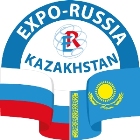 «EXPO-RUSSIAKAZAKHSTAN 2021»www.ExpoRF.ru1июня – 31июля 2021г.ЗАЯВКА НА ДОПОЛНИТЕЛЬНУЮ РЕКЛАМУТОЛЬКО НА ОНЛАЙН ВЫСТАВКЕWWW.EXPORF.RUНазвание организации______________________________________________Заказчик с Условиями участия в мероприятиях Организатора ознакомлен и согласен. Руководитель  компании:  _____________________/____________/Дата: «_____»______________ ______ г.ОРГКОМИТЕТ АО «ЗАРУБЕЖ-ЭКСПО» Тел:  +7 (495) 721 32 36, +7 (495) 637 50 79, +7 (495) 637 36 33,+7 (499) 766 99 17 E-mail:info@zarubezhexpo.ruСайт:www.zarubezhexpo.ruExporf.ru№НаименованиеЦена, руб.Кол-воИтогоРазмещение рекламного баннера на главной странице выставки20000Размещение рекламного баннера на странице экспонентов выставки10000Размещение цифрового стенда в первых трёх линиях участников15000Рекламный блок в новостной рассылке выставки10000Размещение рекламного блока на 2-й странице обложки электронного каталога выставки 10000Размещение рекламного блока внутри электронного каталога выставки (1 полоса)10000Размещение логотипа на обложке электронного каталога10000Участие в рассылке специальных предложений (акций) и приглашений на стенд12000